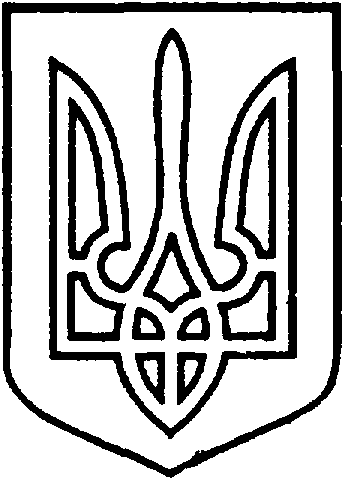 УКРАЇНАВІЙСЬКОВО-ЦИВІЛЬНА  АДМІНІСТРАЦІЯМІСТА  СЄВЄРОДОНЕЦЬК  ЛУГАНСЬКОЇ  ОБЛАСТІРОЗПОРЯДЖЕННЯКЕРІВНИКА ВІЙСЬКОВО-ЦИВІЛЬНОЇ  АДМІНІСТРАЦІЇЛуганська обл., м. Сєвєродонецьк,бульвар Дружби Народів, 3228 серпня 2020 року                                                                       № 99     Керуючись пунктом 8 частини третьої статті 6, пунктом 27 частини першої статті 4 Закону України «Про військово-цивільні адміністрації», статті 35, 57 Закону України «Про землеустрій», постанови КМУ від 05.06.2019 № 476 «Про затвердження порядку проведення інвентаризації земель та визначення такими, що втратили чинність, деяких постанов Кабінету Міністрів України», з метою врегулювання земельних відносин, виявлення земель, що не використовуються, використовуються нераціонально або не за цільовим призначенням, визначення вільних земельних ділянок для залучення потенційних інвесторів,  ЗОБОВ’ЯЗУЮ:     1. Надати дозвіл на розробку технічної документації із землеустрою щодо інвентаризації земель, за адресою: Луганська обл., м. Сєвєродонецьк, між вулицями Богдана Ліщини, Об’їзна та Силікатна, орієнтовною площею 60,0000 га.2. Доручити відділу земельних відносин Управління землеустрою, містобудування та архітектури здійснити заходи щодо виконання відповідних робіт, зазначених у пункті 1 цього рішення та надати технічну документацію із землеустрою щодо інвентаризації земель до військово-цивільної адміністрації міста Сєвєродонецьк Луганської області для її затвердження. 4. Дане розпорядження підлягає оприлюдненню.  5. Контроль за виконанням цього розпорядження залишаю за собою.Керівник військово-цивільної адміністрації                                            Олександр СТРЮК  Про надання дозволу на розробку технічної документації із землеустрою щодо інвентаризації земель за адресою: м. Сєвєродонецьк, між вулицями Богдана Ліщини, Об’їзна та Силікатна